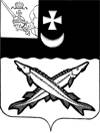 АДМИНИСТРАЦИЯ БЕЛОЗЕРСКОГО МУНИЦИПАЛЬНОГО ОКРУГА ВОЛОГОДСКОЙ ОБЛАСТИП О С Т А Н О В Л Е Н И ЕОт 21.11.2023 № 1465О внесении изменений в постановление администрации округа от 09.02.2023 №172 В целях приведения муниципальных правовых актов в соответствие с действующим законодательствомПОСТАНОВЛЯЮ:Внести в постановление администрации Белозерского муниципального округа от 09.02.2023 №172 «Об утверждении Положения об оплате труда работников в муниципальном бюджетном учреждении Белозерского муниципального округа «Многофункциональный центр предоставления государственных и муниципальных услуг» и перечня должностей работников, относящихся к основному персоналу муниципального бюджетного учреждения Белозерского муниципального округа «Многофункциональный центр предоставления государственных и муниципальных услуг» следующие изменения:1.1. Дополнить преамбулу постановления после слов «во исполнение» словами «решения Представительного Собрания Белозерского муниципального округа Вологодской области от 26.09.2023 №277 «Об оплате труда работников муниципальных учреждений, финансируемых из бюджета Белозерского муниципального округа»,»;1.2. Пункт 3 раздела I. Общие положения дополнить словами «, решения Представительного Собрания Белозерского муниципального округа Вологодской области от 26.09.2023 №277 «Об оплате труда работников муниципальных учреждений, финансируемых из бюджета Белозерского муниципального округа».»  1.3. Пункт 6.2.5. изложить в следующей редакции:«6.2.5. Материальная помощь при предоставлении работнику ежегодного оплачиваемого отпуска:6.2.5.1. Материальная помощь выплачивается к одной из частей отпуска в размере одного должного оклада в календарном году за фактически отработанное время по заявлению работника вместе с выплатой отпускных.Периоды отпуска по уходу за ребенком до 1,5 лет (3-х лет) в период для зачисления материальной помощи не включаются.6.2.5.2. Если материальная помощь была оказана ранее, то при увольнении, выплаченная сумма, не подлежит удержанию.6.2.5.3. В случае, если работник не использовал в течении года свое право на отпуск, выплата материальной помощи производится в конце года.Работник, который не отработал полного рабочего года в связи с приемом или увольнением в течении календарного года, имеет право на выплату материальной помощи в размере пропорциональном количеству полных месяцев, отработанных в этом году.6.2.5.4. При изменении должностного оклада в течении календарного года выплата материальной помощи производится из расчета среднегодового должностного оклада.».2. Настоящее постановление подлежит размещению на официальном сайте Белозерского муниципального округа в информационно-телекоммуникационной сети «Интернет» и вступает в силу со дня его подписания.  Глава  округа:		                                         			Д.А. Соловьев